ROMÂNIA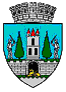 JUDEŢUL SATU MARECONSILIUL LOCAL AL MUNICIPIULUI SATU MARE HOTĂRÂREA nr. 382/23.11.2023privind aprobarea listei de priorități pentru anul 2024, în vederea repartizării prin închiriere a locuințelor din fondul locativ de stat          Consiliul local al Municipiului Satu Mare,Analizând proiectul de hotărâre înregistrat sub                                             nr. 66941/16.11.2023, referatul de aprobare al inițiatorului 66942/16.11.2023, raportul de specialitate al Serviciului Patrimoniu, Concesionări, Închirieri din cadrul Aparatului de Specialitate al Primarului, înregistrat sub nr. 66943/16.11.2023, raportul de specialitate al Serviciului Juridic, înregistrat sub nr.  67224/17.11.2023 și avizele comisiilor de specialitate ale Consiliului Local Satu Mare,Luând act de procesul verbal nr. 66938/16.11.2023 întocmit în urma întrunirii Comisiei de analiză a dosarelor, constituită prin Dispoziția Primarului Municipiului Satu Mare nr. 989/15.11.2023 privind numirea comisiei de analiză a solicitărilor de locuință și repartizare a locuințelor din fondul locativ,În conformitate cu prevederile Hotărârii Consiliului Local Satu Mare                    nr. 240/27.07.2023 privind aprobarea criteriilor de repartizare a locuințelor cu chirie din fondul locativ aflat în patrimoniul Municipiului Satu Mare,Luând în considerare prevederile Legii privind locuințele nr. 114/1996, republicată cu modificările și completările ulterioare, ale art. 30 alin.(1) din Anexa la Hotărârii Guvernului nr.1275/2000 privind aprobarea Normelor metodologice pentru punerea în aplicare a prevederilor Legii locuinței nr. 114/1996, cu modificările şi completările ulterioare        Ținând cont de prevederile Legii nr. 24/2000 privind normele de tehnică legislativă pentru elaborarea actelor normative, republicată, cu modificările şi completările ulterioare,        În temeiul prevederilor art. 129 alin. (1), alin (2) lit. c)  coroborate cu alin. (7) lit. q), art. 139 alin. (3) lit. g), art. 196 alin. (1) lit. a), din Codul administrativ, aprobat prin O.U.G. nr. 57/2019, cu modificările și completările ulterioare,Adopta prezenta: H O T Ă R Â R E:        Art. 1. Se aprobă lista de priorități pentru anul 2024, în vederea repartizării prin închiriere a locuințelor din fondul locativ de stat, conform Anexei, care face parte integrantă din prezenta hotărâre.Art. 2. Contestațiile cu privire la listele de acordare a locuințelor se vor adresa instanței de contencios administrativ competente, potrivit legii.Art. 3. (1) Repartizarea locuințelor se va realiza în funcție de fondul locativ de stat disponibil.             (2) Solicitanții înscriși în lista de priorități care nu vor beneficia de repartizarea unei locuințe din fondul locativ de stat în anul 2024, pot primi repartiții în anii următori, în limita fondului de locuințe disponibil și în noua ordine de prioritate stabilită.  Art. 4. Cu ducerea la îndeplinire a prezentei hotărâri se încredințează Viceprimarul  Municipiului Satu Mare, doamna Tămășan-Ilieș Cristina prin Serviciul Patrimoniu, Concesionări, Închirieri. 	Art. 5. Prezenta hotărâre se aduce la cunoștință publică și se comunică, prin intermediul Secretarului General, în termenul prevăzut de lege, Primarului Municipiului Satu Mare, Instituției Prefectului - Județul Satu Mare și Serviciului Patrimoniu, Concesionări, Închirieri.Președinte de ședință,                                         Contrasemnează  Steinbinder Ingrid                                             Secretar general,                                                                                     Mihaela Maria RacolțaPrezenta hotărâre a fost adoptată în ședința ordinară cu respectarea prevederilor art. 139  alin. (3)  lit. g) din O.U.G. nr. 57/2019 privind Codul administrativ, cu modificările și completările ulterioare;Redactat în 3 exemplare originaleTotal consilieri în funcţie23Nr. total al consilierilor prezenţi19Nr. total al consilierilor absenţi4Voturi pentru19Voturi împotrivă0Abţineri0